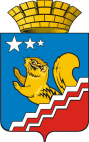 СВЕРДЛОВСКАЯ ОБЛАСТЬДУМА ВОЛЧАНСКОГО ГОРОДСКОГО ОКРУГАСЕДЬМОЙ СОЗЫВ Десятое заседание (очередное)РЕШЕНИЕ № 39г. Волчанск                                                                                           от 27.09.2023 г.Об утверждении Реестра должностей муниципальной службы, учреждаемых в органах местного самоуправления Волчанского городского округаРуководствуясь  Федеральным законом от 06 октября 2003 года № 131-ФЗ «Об общих принципах организации местного самоуправления в Российской Федерации», Федеральным законом от 02 марта 2007 года № 25-ФЗ «О муниципальной службе в Российской Федерации», Законом Свердловской области от 29 октября 2007 года № 136-ОЗ «Об особенностях муниципальной службы на территории Свердловской области», Законом Свердловской области от 14 июня 2005 года № 49-ОЗ «О Реестре должностей муниципальной службы, учреждаемых в органах местного самоуправления муниципальных образований, расположенных на территории Свердловской области, и в муниципальных органах, не входящих в структуру органов местного самоуправления этих муниципальных образований», Законом Свердловской области от 17.11.2021 года № 94-ОЗ «О внесении изменений в Закон Свердловской области «О Счетной палате Свердловской области и контрольно-счетных органах муниципальных образований, расположенных на территории Свердловской области» и параграф 3-1 Реестра должностей муниципальной службы, учреждаемых в органах местного самоуправления муниципальных образований, расположенных на территории Свердловской области, и в муниципальных органах, не входящих в структуру органов местного самоуправления этих муниципальных образований», Уставом Волчанского городского округа, ДУМА ВОЛЧАНСКОГО ГОРОДСКОГО ОКРУГА РЕШИЛА:Утвердить Реестр должностей муниципальной службы, учреждаемых в органах местного самоуправления Волчанского городского округа (прилагается).Решение Волчанской городской Думы от 26.11.2015 года № 91 «Об утверждении Реестра должностей муниципальной службы, учреждаемых в органах местного самоуправления Волчанского городского округа» (в редакции от 16.02.2022 года №7) признать утратившим силу.Настоящее решение вступает в силу с 01.10.2023 года.  4. Опубликовать настоящее решение в информационном бюллетене «Муниципальный Вестник» и разместить на официальном сайте Думы Волчанского городского округа в сети Интернет http://duma-volchansk.ru.5. Контроль за выполнением настоящего решения возложить на комиссию по социальной политике и вопросам местного самоуправления (Кузьмина И.В.).Приложение             к решению Думы Волчанского городского округаот 27.09.2023 года № 39РЕЕСТРДОЛЖНОСТЕЙ МУНИЦИПАЛЬНОЙ СЛУЖБЫ, УЧРЕЖДАЕМЫХ В ОРГАНАХ МЕСТНОГО САМОУПРАВЛЕНИЯ ВОЛЧАНСКОГО ГОРОДСКОГО ОКРУГАПараграф 1. Должности муниципальной службы, учреждаемые для обеспечения исполнения полномочий Думы Волчанского городского округа1. Должности муниципальной службы, учреждаемые в Думе Волчанского городского округа для обеспечения исполнения ее полномочий, относящиеся к старшим должностям:1) ведущий специалист.Параграф 2. Должности муниципальной службы, учреждаемые для обеспечения исполнения полномочий администрации Волчанского городского округа1. Должности муниципальной службы, учреждаемые в администрации Волчанского городского округа для обеспечения исполнения ею полномочий, относящиеся к высшим должностям:1) заместитель главы Волчанского городского округа.2. Должности муниципальной службы, учреждаемые в администрации Волчанского городского округа для обеспечения исполнения их полномочий, относящиеся к главным должностям:1) начальник отдела.3. Должности муниципальной службы, учреждаемые в администрации Волчанского городского округа для обеспечения исполнения их полномочий, относящиеся к старшим должностям:1) ведущий специалист.4. Должности муниципальной службы, учреждаемые в администрации Волчанского городского округа для обеспечения исполнения их полномочий, относящиеся к младшим должностям:1) специалист 1 категории.Параграф 3. Должности муниципальной службы, учреждаемые для обеспечения исполнения полномочий функционального органа администрации Волчанского городского округа - Финансового отдела администрации Волчанского городского округа,1. Должности муниципальной службы, учреждаемые для обеспечения исполнения полномочий функционального органа администрации Волчанского городского округа - Финансового отдела администрации Волчанского городского округа, относящиеся к главным должностям:1) начальник;2. Должности  муниципальной службы, учреждаемые для обеспечения исполнения полномочий  относящиеся к старшим должностям:1) главный специалист;2) ведущий специалист.4. Должности муниципальной службы, учреждаемые для обеспечения исполнения полномочий функционального органа администрации Волчанского городского округа - Финансового отдела администрации Волчанского городского округа, относящиеся к младшим должностям:1) специалист 1 категории.Параграф 4. Должности муниципальной службы, учреждаемые для обеспечения исполнения полномочий органа местного самоуправления, уполномоченного в сфере управления муниципальным имуществом, - Комитета по управлению имуществом Волчанского городского округа (далее - Комитет по управлению имуществом Волчанского городского округа)1. Должности муниципальной службы, учреждаемые в Комитете по управлению имуществом Волчанского городского округа, относящиеся к высшим должностям:1) председатель.2. Должности муниципальной службы, учреждаемые в Комитете по управлению имуществом Волчанского городского округа, относящиеся к младшим должностям:1) специалист 1 категории.Параграф 5. Должности муниципальной службы, учреждаемые для обеспечения исполнения полномочий муниципального органа, осуществляющего управление в сфере образования, - Отдела образования Волчанского городского округа (далее - Отдел образования Волчанского городского округа)1. Должности муниципальной службы, учреждаемые в Отделе образования Волчанского городского округа, относящиеся к высшим должностям:1) начальник.2. Должности муниципальной службы, учреждаемые в Отделе образования Волчанского городского округа, относящиеся к старшим должностям:1) ведущий специалист.Параграф 6. Должности муниципальной службы, учреждаемые для обеспечения исполнения полномочий Контрольно-счетного органа Волчанского городского округа1. Должности муниципальной службы, учреждаемые в Контрольно-счетном органе Волчанского городского округа, относящиеся к ведущим должностям:1) инспектор.Глава Волчанского городского округа                             А.В. ВервейнПредседатель Думы Волчанского городского округа                                                                А.Ю. Пермяков